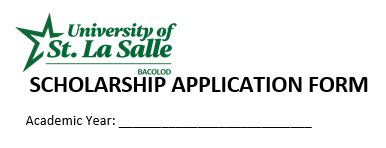 The applicant is applying a scholarship for:	 	Type of Scholarship you are applying for:[     ]  Integrated School (Kinder to Grade 10)	[    ] Academic 	[     ]  Liceo De La Salle Senior High School		[    ] Student Assistant (SA)                              [     ]  Undergraduate Studies (College Degree)	[    ] Cultural: _________________________      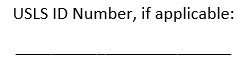 [     ]  Graduate Programs			[    ] Varsity: __________________________	[     ]  College of Medicine			Others: ______________________________[     ]  College of Law					Name: ________________________________________________________________________________    Age: ________________                        Last                                                             First                                                                                        M.I.	       Home Address: _____________________________________________________________________   Birthdate: ____/_____/______Contact No.:  __________________________   Email Add: ___________________________________  Sex: _____________________ Civil Status: ________________________     Citizenship: ________________________     Religion: _____________________________Please spell out:JH School Attended:   ______________________________________________________________    Year Graduated: ____________SH School Attended:   ______________________________________________________________    Year Graduated: ____________School Address of SHS: _________________________________________________________________________________________For transferee/GSM/Medicine/Law:     Previous School Attended: _______________________________________________       Course taken: _______________________Family Background:Persons/Scholarships that financially support your education: [    ] Self 	 			                                 [   ] Government Scholarship: Amount: ____________________________[    ] Educational Plan	: _____________________                [   ] Other Scholarships, Amount: _________________________________List other people living with your family.Is the house you are living in[    ] owned by your parent’s employer			     	 [    ] rented; monthly rent: _______________[    ] mortgaged (housing loan): amount: _____________  	 [    ] owned by your parents / grandparents[    ] private or government-owned property		   	 [    ] others (please specify)__________________________Please check all appliances/vehicles that your family owns:         Water Source							         Light/Electricity Source    				[  ]  City or town water district (ex. BACIWA)			         [  ]  Electric company (ex. CENECO)[  ]  Private artesian well (bomba)       [  ]  Private well (bubon)                 [  ]  Electric company, but shared with another family[  ]  Public artesian well                         [  ]  Public well		         [  ]  Kerosene lamp                    [  ]  Kinky or candles    Internet Subscription:   [  ]  Internet Fiber       [   ] Wireless LTE         [   ] Mobile Data           Monthly Expense: _______________________Father Father MotherMotherNameHighest Educational AttainmentAge: Age: Position / OccupationCompany NameCompany AddressStatus of Employment[   ]Permanent   [   ]Casual /Agency   [   ]Self- Employed[   ]Permanent   [   ]Casual /Agency   [   ]Self- Employed[   ]Permanent    [   ]Casual /Agency   [   ] Self-Employed[   ]Permanent    [   ]Casual /Agency   [   ] Self-EmployedIf Self-Employed, kindly indicate nature of businessContact NumbersMedical Ailment/HistoryStatus of Parents:     [   ] Married             [   ] Widow/Widower             [   ] Separated /Annulled                [   ] Single Parent                   [    ] Co-habit  Status of Parents:     [   ] Married             [   ] Widow/Widower             [   ] Separated /Annulled                [   ] Single Parent                   [    ] Co-habit  Status of Parents:     [   ] Married             [   ] Widow/Widower             [   ] Separated /Annulled                [   ] Single Parent                   [    ] Co-habit  Status of Parents:     [   ] Married             [   ] Widow/Widower             [   ] Separated /Annulled                [   ] Single Parent                   [    ] Co-habit  Status of Parents:     [   ] Married             [   ] Widow/Widower             [   ] Separated /Annulled                [   ] Single Parent                   [    ] Co-habit  Name of SiblingsAgeCivil StatusStudent -Yr LevelStatus of EmploymentName of School /Name of CompanyYearly Income / TuitionTuitionAllowance; Kindy indicate amountOthers, please specifyParentsSiblingsRelative/s: EmployerNAMERELATION*S = in school;  W = working;  U = unemployed;  P = retired & on pension;  R  = retired but with no pension*S = in school;  W = working;  U = unemployed;  P = retired & on pension;  R  = retired but with no pension*S = in school;  W = working;  U = unemployed;  P = retired & on pension;  R  = retired but with no pension*S = in school;  W = working;  U = unemployed;  P = retired & on pension;  R  = retired but with no pension*S = in school;  W = working;  U = unemployed;  P = retired & on pension;  R  = retired but with no pensionNAMERELATIONSWUPR[   ]  speaker/ component[   ]  telephone[   ]  VCD/DVD player[   ]  personal computer[   ]  refrigerator[   ]  air conditioner[   ]  bicycle[   ]  water dispenser[   ]  electric fan[   ]  electric/gas stove[   ]  pedicab[   ]  car/pick-up[   ]  laptop[   ]  oven toaster[   ]  motorcycle[   ]  washing machine[   ]  TV[   ]  turbo broiler[   ]  tricycle[   ]  microwave oven[   ]  jeep[   ]  others (please specify)______________________________________________[   ]  others (please specify)______________________________________________[   ]  others (please specify)______________________________________________